СОБРАНИЕмуниципального образования «Холмский городской округ»РЕШЕНИЕот 30.03.2023 г. № 64/6-547«О денежном содержании лиц, замещающих муниципальные должности и должности муниципальной службы муниципального образования «Холмский городской округ» В соответствии с Трудовым кодексом Российской Федерации, Федеральным законом от 06.10.2003 №131-ФЗ «Об общих принципах организации местного самоуправления в Российской Федерации», статьей 22 Федерального закона от 02.03.2007 года № 25-ФЗ «О муниципальной службе в Российской Федерации», статьей 8 Закона Сахалинской области от 06.07.2007 № 78-ЗО «Об отдельных вопросах муниципальной службы в Сахалинской области», руководствуясь частью 3 статьи 30 Устава муниципального образования «Холмский городской округ», Собрание  муниципального образования «Холмский городской округ» РЕШИЛО:1. Утвердить состав денежного содержания  лиц, замещающих муниципальные должности и должности муниципальной службы муниципального образования «Холмский городской округ»:1) денежное содержание мэра муниципального образования «Холмский городской округ»  (Приложение 1);2) денежное содержание председателя Собрания муниципального образования «Холмский городской округ» (Приложение 2);3) денежное содержание председателя Контрольно-счетной палаты муниципального образования «Холмский городской округ» » (Приложение 3);4) схема должностных окладов муниципальных служащих муниципального образования «Холмский городской округ» (Приложение 4);5) размер окладов за классный чин муниципальных служащих муниципального образования «Холмский городской округ»  (Приложение 5);  6) размеры ежемесячной надбавки за особые условия муниципальной службы (Приложение 6);7) размеры ежемесячного денежного поощрения муниципальных служащих (Приложение 7);8) денежное содержание муниципальным служащим муниципального образования «Холмский городской округ» (Приложение 8).2. Выплата денежного содержания осуществляется с применением районного коэффициента и процентных надбавок к заработной плате, предусмотренных федеральным законодательством и законодательством Сахалинской области.3. Все дополнительные выплаты учитываются при исчислении среднего заработка в порядке, установленном действующим законодательством.4. Размеры окладов денежного содержания лиц, замещающих муниципальные должности установленные подпунктами 1, 2, 3 и  должностных окладов муниципальных служащих, установленные подпунктом 4, размеры окладов за классный чин муниципальных служащих, установленные подпунктом 5 пункта 1 настоящего решения, увеличиваются (индексируются) в порядке и сроки, предусмотренные для государственных гражданских служащих Сахалинской области.Решение об увеличении (индексации) размеров окладов денежного содержания и должностных окладов принимается мэром муниципального образования «Холмский городской округ». При индексации окладов денежного содержания и должностных окладов их размеры подлежат округлению до целого рубля в сторону увеличения.5. Финансирование расходов на денежное содержание лиц, замещающих муниципальные должности и должности муниципальной службы, осуществляется за счет средств бюджета муниципального образования «Холмский городской округ».6. Признать утратившими силу решение Собрания муниципального образования «Холмский городской округ» от 06.02.2020 года № 23/6-181 «О денежном содержании выборных лиц органов местного самоуправления и муниципальных служащих муниципального образования «Холмский городской округ».7. Настоящее решение вступает в силу со дня его официального опубликования в газете «Холмская панорама» и распространяет действие на правоотношения, возникшие с 01.03.2023 года.8. Подпункт 3 пункта 1 настоящего решения вступает в силу с 01.10.2023 года.9. Контроль за исполнением настоящего решения возложить на председателя постоянной комиссии по экономике и бюджету Собрания муниципального образования «Холмский городской округ» (С. Е. Сергеев), директора Департамента финансов администрации муниципального образования «Холмский городской округ» (Е. В. Судникович).Мэр муниципального образования«Холмский городской округ»                                                                              Д. Г. Любчинов   Приложение 1к решению Собраниямуниципального образования«Холмский городской округ»от 30.03.2023 г. № 64/6-547ДЕНЕЖНОЕ СОДЕРЖАНИЕ МЭРА МУНИЦИПАЛЬНОГО ОБРАЗОВАНИЯ«ХОЛМСКИЙ ГОРОДСКОЙ ОКРУГ»1. Денежное содержание мэра муниципального «Холмский городской округ» состоит из оклада месячного денежного содержания, ежемесячных и иных дополнительных выплат.2. Оклад месячного денежного содержания мэру муниципального образования «Холмский городской округ» устанавливается в следующем размере:3. К ежемесячным и иным дополнительным выплатам относятся:1) ежемесячное поощрение -  устанавливается в размере пяти окладов денежного содержания;2) ежемесячная процентная надбавка к должностному окладу за работу со сведениями, составляющими государственную тайну, - в размерах и порядке, определяемых законодательством Российской Федерации;3) ежеквартальное денежное поощрение - в размере одного оклада денежного содержания в квартал;4) единовременная выплата при предоставлении ежегодного оплачиваемого отпуска - в размере двух окладов денежного содержания в год; 5) материальная помощь, выплачиваемая ежемесячно за счет средств фонда оплаты труда - в размере 1/12 оклада денежного содержания;6) единовременная  выплата в размере одного оклада денежного содержания, по итогам оценки эффективности деятельности органов местного самоуправления, за достижение значений показателей деятельности;7) единовременная выплата по итогам года за счет средств экономии фонда  оплаты труда, но не более пяти окладов денежного содержания. Выплата производится  в случае осуществления полномочий полный календарный год, на основании решения Собрания муниципального образования «Холмский городской округ» на основании представления комиссии по Регламенту, депутатской этике и местному самоуправлению Собрания муниципального образования «Холмский городской округ».4. При формировании фонда оплаты труда мэра муниципального образования «Холмский городской округ»,  сверх суммы средств, направляемых для выплаты окладов месячного денежного содержания, предусматриваются следующие средства для выплат (в расчете на год):1) ежемесячная  процентная надбавка к должностному окладу за работу со сведениями, составляющими государственную тайну - в размере 1,8 окладов денежного содержания;2) ежемесячное денежное поощрение – в размере 60 окладов денежного содержания;3) единовременная выплата – в размере 1 оклада денежного содержания;4) ежеквартальное денежное поощрение – в размере 4 окладов денежного содержания;5) единовременная выплата при предоставлении ежегодного оплачиваемого отпуска и материальной помощи – в размере 3 окладов денежного содержания;6) районный коэффициент и процентная надбавка к заработной плате за стаж работы в районах Крайнего Севера и местностях, приравненных к районам Крайнего Севера.Приложение 2к решению Собраниямуниципального образования«Холмский городской округ»от 30.03.2023 г. № 64/6-547ДЕНЕЖНОЕ СОДЕРЖАНИЕ ПРЕДСЕДАТЕЛЯ СОБРАНИЯ МУНИЦИПАЛЬНОГО ОБРАЗОВАНИЯ «ХОЛМСКИЙ ГОРОДСКОЙ ОКРУГ»1. Денежное содержание председателя Собрания муниципального образования «Холмский городской округ», осуществляющего свои полномочия на постоянной основе состоит из оклада месячного денежного содержания, ежемесячных и иных дополнительных выплат.2. Оклад месячного денежного содержания председателю собрания муниципального образования «Холмский городской округ» устанавливается в следующем размере:3. К ежемесячным и иным дополнительным выплатам относятся:1) ежемесячное поощрение – устанавливается в размере 3,3 оклада денежного содержания;2) ежеквартальное денежное поощрение - в размере одного оклада денежного содержания в квартал;3) единовременная выплата при предоставлении ежегодного оплачиваемого отпуска - в размере двух  окладов денежного содержания в год;4) материальная помощь, выплачиваемая ежемесячно за счет средств фонда оплаты труда - в размере 1/12 оклада денежного содержания;5) единовременная выплата по итогам года за счет средств экономии фонда  оплаты труда, но не более пяти окладов денежного содержания. Выплата производится  в случае осуществления полномочий полный календарный год, на основании решения Собрания муниципального образования «Холмский городской округ» на основании представления комиссии по Регламенту, депутатской этике и местному самоуправлению Собрания муниципального образования «Холмский городской округ».4. При формировании фонда оплаты труда председателя Собрания муниципального образования «Холмский городской округ»,  сверх суммы средств, направляемых для выплаты окладов месячного денежного содержания, предусматриваются следующие средства для выплат (в расчете на год):1) ежемесячное денежное поощрение – в размере 39,6 окладов денежного содержания;2) ежеквартальное денежное поощрение – в размере 4 окладов денежного содержания;3) единовременная выплата при предоставлении ежегодного оплачиваемого отпуска и материальной помощи – в размере 3 окладов денежного содержания;4) районный коэффициент и процентная надбавка к заработной плате за стаж работы в районах Крайнего Севера и местностях, приравненных к районам Крайнего Севера.Приложение 3к решению Собраниямуниципального образования«Холмский городской округ»от 30.03.2023 г.№ 64/6-547ДЕНЕЖНОЕ СОДЕРЖАНИЕ ПРЕДСЕДАТЕЛЯ КОНТРОЛЬНО-СЧЕТНОЙ ПАЛАТЫ МУНИЦИПАЛЬНОГО ОБРАЗОВАНИЯ «ХОЛМСКИЙ ГОРОДСКОЙ ОКРУГ»1. Денежное содержание председателя Контрольно-счетной палаты муниципального образования «Холмский городской округ» состоит из оклада месячного денежного содержания, ежемесячных и иных дополнительных выплат.2. Оклад месячного денежного содержания председателю Контрольно-счетной палаты муниципального образования «Холмский городской округ» устанавливается в следующем размере:3. К ежемесячным и иным дополнительным выплатам относятся:1) ежемесячное поощрение -  устанавливается в размере пяти окладов денежного содержания; 2) ежеквартальное денежное поощрение - в размере одного оклада денежного содержания в квартал;3) единовременная выплата при предоставлении ежегодного оплачиваемого отпуска - в размере двух окладов денежного содержания в год; 4) материальная помощь, выплачиваемая ежемесячно за счет средств фонда оплаты труда - в размере 1/12 оклада денежного содержания;5) единовременная выплата по итогам года за счет средств экономии фонда  оплаты труда, но не более пяти окладов денежного содержания. Выплата производится  в случае осуществления полномочий полный календарный год, на основании решения Собрания муниципального образования «Холмский городской округ» на основании представления комиссии по Регламенту, депутатской этике и местному самоуправлению Собрания муниципального образования «Холмский городской округ».4. При формировании фонда оплаты труда председателя Контрольно-счетной палаты муниципального образования «Холмский городской округ»,  сверх суммы средств, направляемых для выплаты окладов месячного денежного содержания, предусматриваются следующие средства для выплат (в расчете на год):1) ежемесячное денежное поощрение – в размере 60 окладов денежного содержания.2) ежеквартальное денежное поощрение – в размере 4 окладов денежного содержания;3) единовременная выплата при предоставлении ежегодного оплачиваемого отпуска и материальной помощи – в размере 3 окладов денежного содержания;4) районный коэффициент и процентная надбавка к заработной плате за стаж работы в районах Крайнего Севера и местностях, приравненных к районам Крайнего Севера.Приложение 4к решению Собраниямуниципального образования «Холмский городской округ»                                                                                                от 30.03.2023 г. № 64/6-547СХЕМАДОЛЖНОСТНЫХ ОКЛАДОВ МУНИЦИПАЛЬНЫХ СЛУЖАЩИХМУНИЦИПАЛЬНОГО ОБРАЗОВАНИЯ «ХОЛМСКИЙ ГОРОДСКОЙ ОКРУГ»*Данный пункт действует по 30.09.2023 годаПриложение 5к решению Собраниямуниципального образования«Холмский городской округ»от 30.03.2023 г. № 64/6-547РАЗМЕРЫ ОКЛАДОВ ЗА КЛАССНЫЙ ЧИН МУНИЦИПАЛЬНЫХ СЛУЖАЩИХ МУНИЦИПАЛЬНОГО ОБРАЗОВАНИЯ «ХОЛМСКИЙ ГОРОДСКОЙ ОКРУГ»Приложение 6к решению Собраниямуниципального образования«Холмский городской округ»от 30.03.2023 г. № 64/6-547РАЗМЕРЫ ЕЖЕМЕСЯЧНОЙ НАДБАВКИ ЗА ОСОБЫЕ УСЛОВИЯ МУНИЦИПАЛЬНОЙ СЛУЖБЫ МУНИЦИПАЛЬНЫМ СЛУЖАЩИМ МУНИЦИПАЛЬНОГО ОБРАЗОВАНИЯ «ХОЛМСКИЙ ГОРОДСКОЙ ОКРУГ»*Данный пункт действует по 30.09.2023 годаПриложение 7к решению Собраниямуниципального образования«Холмский городской округ»от 30.03.2023 г. № 64/6-547РАЗМЕРЫ ЕЖЕМЕСЯЧНОГО ДЕНЕЖНОГО ПООЩРЕНИЯМУНИЦИПАЛЬНЫХ СЛУЖАЩИХ МУНИЦИПАЛЬНОГО ОБРАЗОВАНИЯ «ХОЛМСКИЙ ГОРОДСКОЙ ОКРУГ»*Данный пункт действует по 30.09.2023 годаПриложение 8к решению Собраниямуниципального образования«Холмский городской округ»от 30.03.2023 г. № 64/6-547ОПЛАТА ТРУДА  МУНИЦИПАЛЬНЫХ СЛУЖАЩИХ МУНИЦИПАЛЬНОГО ОБРАЗОВАНИЯ «ХОЛМСКИЙ ГОРОДСКОЙ ОКРУГ»1. Оплата труда муниципального служащего производится в виде денежного содержания.Денежное содержание муниципального служащего состоит из месячного оклада в соответствии с замещаемой им должностью муниципальной службы в муниципальном органе Холмского городского округа (далее - должностной оклад) и месячного оклада муниципального служащего в соответствии с присвоенным ему классным чином муниципальной службы (далее – оклад за классный чин), которые составляют оклад месячного денежного содержания муниципального служащего (далее – оклад денежного содержания), а также из ежемесячных и иных дополнительных выплат.2. Размеры должностных окладов муниципальных служащих устанавливаются представителем нанимателя  в соответствии с  Приложением 4 к настоящему решению,  и оформляется правовым актом представителя нанимателя соответствующего органа местного самоуправления муниципального образования «Холмский городской округ».3. Размеры окладов за классный чин муниципальных служащих устанавливаются в соответствии с Приложением 5 к настоящему решению.4. К ежемесячным и иным дополнительным выплатам относятся:1) Ежемесячная надбавка к должностному окладу за выслугу лет на муниципальной службе в размерах:    при стаже муниципальной службы        в процентах к должностному окладу    от 1 года до 5 лет                                                              10    от 5 лет до 10 лет                                                              15    от 10 лет до 15 лет                                                            20    свыше 15 лет                                                                     30Ежемесячная надбавка к должностному окладу за выслугу лет назначается лицам, замещающим должности муниципальной службы муниципального образования «Холмский городской округ» и выплачивается с момента возникновения права на назначение или изменение размера надбавки в соответствии с правовым актом представителя нанимателя соответствующего органа местного самоуправления муниципального образования «Холмский городской округ».2) Ежемесячная надбавка к должностному окладу за особые условия муниципальной службы устанавливается в размерах, предусмотренных Приложением 6 к настоящему решениюПорядок и условия выплаты  ежемесячной надбавки к должностному окладу за особые условия муниципальной службы определяется правовым актом представителя нанимателя соответствующего органа местного самоуправления муниципального образования «Холмский городской округ».3) Ежемесячная процентная надбавка к должностному окладу за работу со сведениями, составляющими государственную тайну, - в размерах и порядке, определяемых законодательством Российской Федерации.4) Ежемесячное денежное поощрение муниципальным служащим устанавливается в размерах, предусмотренных Приложением 7 к настоящему решению, и оформляется правовым актом представителя нанимателя соответствующего органа местного самоуправления муниципального образования «Холмский городской округ».5) Премии, в том числе за выполнение особо важных и сложных заданий, порядок выплаты которых определяется правовым актом представителя нанимателя органов местного самоуправления муниципального образования «Холмский городской округ» с учетом обеспечения задач и функций органов местного самоуправления, исполнения должностных обязанностей.6) Единовременная выплата при предоставлении ежегодного оплачиваемого отпуска производится один раз в год в размере двух месячных окладов денежного содержания муниципального служащего в порядке, определяемом правовым актом, утвержденным представителем нанимателя  органов местного самоуправления муниципального образования «Холмский городской округ».7) Материальная помощь, предоставляется за счет средств фонда оплаты труда в размере одного месячного оклада денежного содержания муниципального служащего в год, в порядке, определяемом правовым актом, утвержденным представителем нанимателя  органов местного самоуправления муниципального образования «Холмский городской округ».8) Другие выплаты, предусмотренные федеральными законами и иными нормативными правовыми актами Российской Федерации, выплачиваются в размере и порядке, предусмотренными действующим законодательством.Все ежемесячные и иные  дополнительные выплаты, предусмотренные настоящим Приложением, учитываются  при исчислении среднего заработка в порядке, установленном действующим законодательством.5. Фонд оплаты труда муниципальных служащих формируется на год в соответствии с нормативами, установленными Правительством Сахалинской области.1) При формировании фонда оплаты труда муниципальных служащих сверх суммы средств, направляемых для выплаты должностных окладов, предусматриваются следующие средства для выплат (в расчете на год):а) ежемесячная надбавка за классный чин - в размере семи должностных окладов в год;б) ежемесячная надбавка к должностному окладу за выслугу лет на муниципальной службе – в размере трех должностных окладов;в) ежемесячная  надбавка к должностному окладу за особые условия муниципальной службы – в размере четырнадцати должностных окладов;г) ежемесячное денежное поощрение – в размере 10,8 окладов в год;д) ежемесячная  процентная надбавка к должностному окладу за работу со сведениями, составляющими государственную тайну,- в размере средств, фактически направляемых на указанные выплаты;е) премия за выполнение особо важных и сложных заданий – в размере двух месячных окладов денежного содержания в год; ж) единовременная выплата при предоставлении ежегодного оплачиваемого отпуска и материальной помощи – в размере трех месячных окладов денежного содержания.Формирование фонда оплаты труда муниципальных служащих осуществляется с учетом районного коэффициента и процентных надбавок к заработной плате, предусмотренных федеральным законодательством и законодательством Сахалинской области.6. Представитель нанимателя (работодатель) вправе перераспределять средства фонда оплаты труда муниципальных служащих между выплатами, предусмотренными пунктом 4 настоящего Приложения.Наименование должностиОклад денежного содержания (рублей)Лицо, замещающее муниципальную должность Лицо, замещающее муниципальную должность Мэр муниципального образования «Холмский городской округ»34 791Наименование должностиОклад денежного содержания (рублей)Лицо, замещающее муниципальную должность Лицо, замещающее муниципальную должность Председатель Собрания муниципального образования «Холмский городской округ», осуществляющий свои полномочия на постоянной основе34 791Наименование должностиОклад денежного содержания (рублей)Лицо, замещающее муниципальную должность Лицо, замещающее муниципальную должность Председатель Контрольно-счетной палаты муниципального образования «Холмский городской округ»23 158Наименование должностиДолжностной оклад(рублей в месяц)Должности муниципальной службы в Собрании муниципального образования «Холмский городской округ»Должности муниципальной службы в Собрании муниципального образования «Холмский городской округ»1.Должности категории «специалисты»1.Должности категории «специалисты»Главная группа должностейГлавная группа должностейСоветник17 369Ведущая группа должностейВедущая группа должностейКонсультант14 648Должности муниципальной службы в Администрации муниципального образования «Холмский городской округ»Должности муниципальной службы в Администрации муниципального образования «Холмский городской округ»1.Должности категории «руководители»1.Должности категории «руководители»Высшая группа должностейВысшая группа должностейПервый вице-мэр 23 609Вице-мэр23 609Директор департамента 21 756Заместитель директора департамента 20 918Главная группа должностейГлавная группа должностейНачальник отдела18 4062. Должности категории «помощники (советники)»2. Должности категории «помощники (советники)»Ведущая группа должностейВедущая группа должностейПомощник мэра17 2013. Должности категории «специалисты»3. Должности категории «специалисты»Главная группа должностейГлавная группа должностейНачальник отдела в департаменте17 783Референт17 369Ведущая группа должностейВедущая группа должностейВедущий советник15 276Советник15 061Ведущий консультант14 855Консультант14 648Старшая группа должностейСтаршая группа должностейВедущий специалист-эксперт12 140Специалист-эксперт10 8814. Должности категории «обеспечивающие специалисты»4. Должности категории «обеспечивающие специалисты»Ведущая группа должностейВедущая группа должностейВедущий специалист 1 разряда 14 230Ведущий специалист 2 разряда14 019Ведущий специалист 3 разряда13 809Старшая группа должностейСтаршая группа должностейСтарший специалист 1 разряда10 881Старший специалист 2 разряда10 674Старший специалист 3 разряда10 468Младшая группа должностейМладшая группа должностейСпециалист 1 разряда9 210Специалист 2 разряда7 956Должности муниципальной службы в Контрольно-счетной палате муниципального образования «Холмский городской округ»Должности муниципальной службы в Контрольно-счетной палате муниципального образования «Холмский городской округ»*1.Должности категории «руководители»*1.Должности категории «руководители»*Высшая группа должностей*Высшая группа должностей*Председатель контрольно-счетной палаты23 1581. Должности категории «специалисты»1. Должности категории «специалисты»Ведущая группа должностейВедущая группа должностейГлавный инспектор14 855Старшая группа должностейСтаршая группа должностейИнспектор12 140Группа должностейНаименование классного чинаОклад  за классный чин (рублей в месяц)Оклад  за классный чин (рублей в месяц)Оклад  за классный чин (рублей в месяц)Группа должностейНаименование классного чина1-гокласса2-гокласса3-гоклассаВысшие должностиДействительный муниципальный советник муниципальной службы13 37610 8999 910Главные должностиМуниципальный советник муниципальной службы8 8178 1397 800Ведущие должностиСоветник муниципальной службы7 4607 121 6 750Старшие должностиРеферент муниципальной службы6 4115 7375 399Младшие должностиСекретарь муниципальной службы5 0634 3893 713Наименование должностиРазмер ежемесячной надбавки за особые условия в % от окладаДолжности муниципальной службы в Собрании муниципального образования «Холмский городской округ»Должности муниципальной службы в Собрании муниципального образования «Холмский городской округ»Главная группа должностейГлавная группа должностейСоветник120-150Ведущая группа должностейВедущая группа должностейКонсультант90- 120Должности муниципальной службы в Администрации муниципального образования «Холмский городской округ»Должности муниципальной службы в Администрации муниципального образования «Холмский городской округ»1.Должности категории «руководители»1.Должности категории «руководители»Высшая группа должностейВысшая группа должностейПервый вице-мэр 150 - 200Вице-мэр  150 - 200Директор департамента 150 - 200Заместитель директора департамента 150 - 200Главная группа должностейГлавная группа должностейНачальник отдела120 - 1502. Должности категории «помощники (советники)»2. Должности категории «помощники (советники)»Ведущая группа должностейВедущая группа должностейПомощник мэра90 - 1203. Должности категории «специалисты»3. Должности категории «специалисты»Главная группа должностей120  - 150Начальник отдела в департаментеРеферентВедущая группа должностей90 - 120Ведущий советникСоветникВедущий консультантКонсультантСтаршая группа должностей60 - 90Ведущий специалист-экспертСпециалист-эксперт4. Должности категории «обеспечивающие специалисты»4. Должности категории «обеспечивающие специалисты»Ведущая группа должностей90 - 120Ведущий специалист 1 разряда Ведущий специалист 2 разрядаВедущий специалист 3 разрядаСтаршая группа должностей60 - 90Старший специалист 1 разрядаСтарший специалист 2 разрядаСтарший специалист 3 разрядаМладшая группа должностейдо 60Специалист 1 разрядаСпециалист 2 разрядаДолжности муниципальной службы в Контрольно-счетной палате муниципального образования «Холмский городской округ»Должности муниципальной службы в Контрольно-счетной палате муниципального образования «Холмский городской округ»*1.Должности категории «руководители»*1.Должности категории «руководители»*Высшая группа должностей*Высшая группа должностей*Председатель контрольно-счетной палаты150-2001. Должности категории «специалисты»1. Должности категории «специалисты»Ведущая группа должностейВедущая группа должностейГлавный инспектор90 - 120Старшая группа должностейСтаршая группа должностейИнспектор60 - 90Наименование должностиДолжностной оклад(количество) Должности муниципальной службы в Собрании муниципального образования «Холмский городской округ»Должности муниципальной службы в Собрании муниципального образования «Холмский городской округ»1.Должности категории «специалисты»1.Должности категории «специалисты»Главная группа должностейГлавная группа должностейСоветник0,6Ведущая группа должностейВедущая группа должностейКонсультант0,6Должности муниципальной службы в Администрации муниципального образования «Холмский городской округ»Должности муниципальной службы в Администрации муниципального образования «Холмский городской округ»1.Должности категории «руководители»1.Должности категории «руководители»Высшая группа должностейВысшая группа должностейПервый вице-мэр  3,3Вице-мэр2,4Директор департамента 1,2Заместитель директора департамента 0,9Главная группа должностейГлавная группа должностейНачальник отдела1,22. Должности категории «помощники (советники)»2. Должности категории «помощники (советники)»Ведущая группа должностейВедущая группа должностейПомощник мэра0,93. Должности категории «специалисты»3. Должности категории «специалисты»Главная группа должностейГлавная группа должностейНачальник отдела в департаменте1,2Референт0,9Ведущая группа должностейВедущая группа должностейВедущий советник0,8Советник0,8Ведущий консультант0,8Консультант0,8Старшая группа должностейСтаршая группа должностейВедущий специалист-эксперт0,8Специалист-эксперт0,84. Должности категории «обеспечивающие специалисты»4. Должности категории «обеспечивающие специалисты»Ведущая группа должностейВедущая группа должностейВедущий специалист 1 разряда 0,3Ведущий специалист 2 разряда0,3Ведущий специалист 3 разряда0,3Старшая группа должностейСтаршая группа должностейСтарший специалист 1 разряда0,3Старший специалист 2 разряда0,3Старший специалист 3 разряда0,3Младшая группа должностейМладшая группа должностейСпециалист 1 разряда0,3Специалист 2 разряда0,3Должности муниципальной службы в Контрольно-счетной палате муниципального образования «Холмский городской округ»Должности муниципальной службы в Контрольно-счетной палате муниципального образования «Холмский городской округ»*1.Должности категории «руководители»*1.Должности категории «руководители»*Высшая группа должностей*Высшая группа должностей*Председатель контрольно-счетной палаты1,91. Должности категории «специалисты»1. Должности категории «специалисты»Ведущая группа должностейВедущая группа должностейГлавный инспектор0,9Старшая группа должностейСтаршая группа должностейИнспектор0,9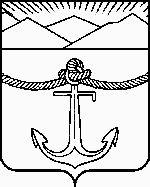 